§14.  Survey of land to be taken; filing and recordingWhen the Governor determines that a public exigency requires the taking of any land or rights as provided for in section 13, the Governor shall cause the land to be surveyed, located and so described that it can be identified, and a plan thereof must be filed in the office of the Secretary of State and there recorded.  The filing of the plan vests the title to that land and rights in the State of Maine or the State's grantees, to be held during the pleasure of the State and, if transferred to the United States, during the pleasure of the United States.  [PL 2019, c. 475, §2 (AMD).]SECTION HISTORYPL 1975, c. 771, §3 (AMD). PL 2019, c. 475, §2 (AMD). The State of Maine claims a copyright in its codified statutes. If you intend to republish this material, we require that you include the following disclaimer in your publication:All copyrights and other rights to statutory text are reserved by the State of Maine. The text included in this publication reflects changes made through the First Regular and First Special Session of the 131st Maine Legislature and is current through November 1, 2023
                    . The text is subject to change without notice. It is a version that has not been officially certified by the Secretary of State. Refer to the Maine Revised Statutes Annotated and supplements for certified text.
                The Office of the Revisor of Statutes also requests that you send us one copy of any statutory publication you may produce. Our goal is not to restrict publishing activity, but to keep track of who is publishing what, to identify any needless duplication and to preserve the State's copyright rights.PLEASE NOTE: The Revisor's Office cannot perform research for or provide legal advice or interpretation of Maine law to the public. If you need legal assistance, please contact a qualified attorney.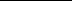 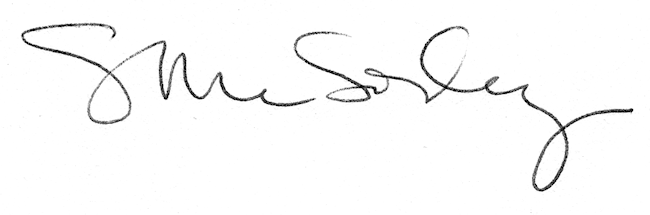 